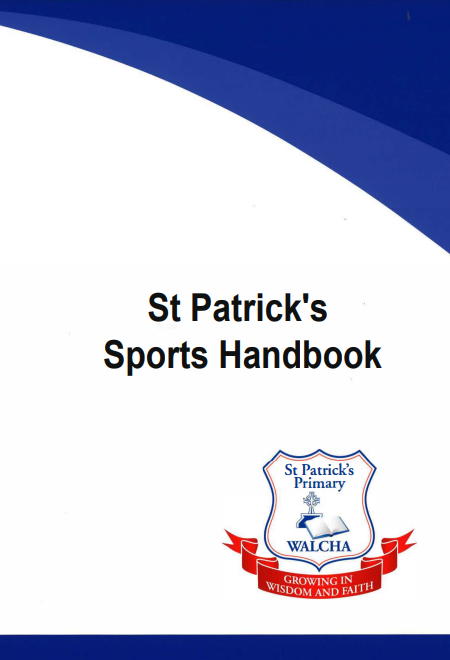 The sports program at St Patrick’s primary offers many opportunities for students to participate and excel in sports. The 3 main sporting events in the school calendar is the Swimming carnival, usually held in the first 2 weeks of Term 1, the Cross Country usually held in the last week of Term 1 and the Athletics carnival usually held in the last week or 2 of Term 2. The school carnivals are an opportunity for all students to get involved and participation in as many events as possible is encouraged. Students compete for their sports house, ether red or blue, and a house winner for each carnival is announced at the completion of the day. Students compete in age groups, based on the year that they are turning that year (not their age on the day of the carnival). So, if your child is turning 7 this year, they will compete in the 7 year age group irrespective of what time of the year they turn 7. Only children aged 8 years and above can compete at Diocesan level, but the school carnival has events for all students.Following the school carnival students who have placed in the top 1 or 2 in an event, and have met the qualification standard necessary, will be invited to represent St Patrick’s Primary at the Diocesan level. Qualification information for events is stated below relative to each event. Winning a race at the school carnival does not necessarily mean that your child will be selected for the Diocesan carnival.From the Diocesan level students compete to represent the Armidale Diocese at the Polding Carnival. For sport Catholic primary schools in NSW are divided into 2 halves Polding and Mackillop. St Patricks Walcha is part of the Armidale Diocese, and part of the Polding pathway. Below is a list of all other schools and Dioceses included in Polding. There a lot of schools and students and is a high level of competition.At this level, students compete to gain selection to represent Polding at NSW PSSA. At this levels all schools throughout NSW come together to compete. There are 11 public school regions, 2 catholic school regions and Combined Independent Schools (CIS). At this carnival, students compete for the opportunity to represent NSW at a National All School level. This is highest level of competition for primary school students and is only available for students aged 10 years and above.In summary the pathway for progression in primary sport at St Patrick’s isSchool CarnivalDiocesan CarnivalPolding CarnivalNSW PSSANational Primary All Schools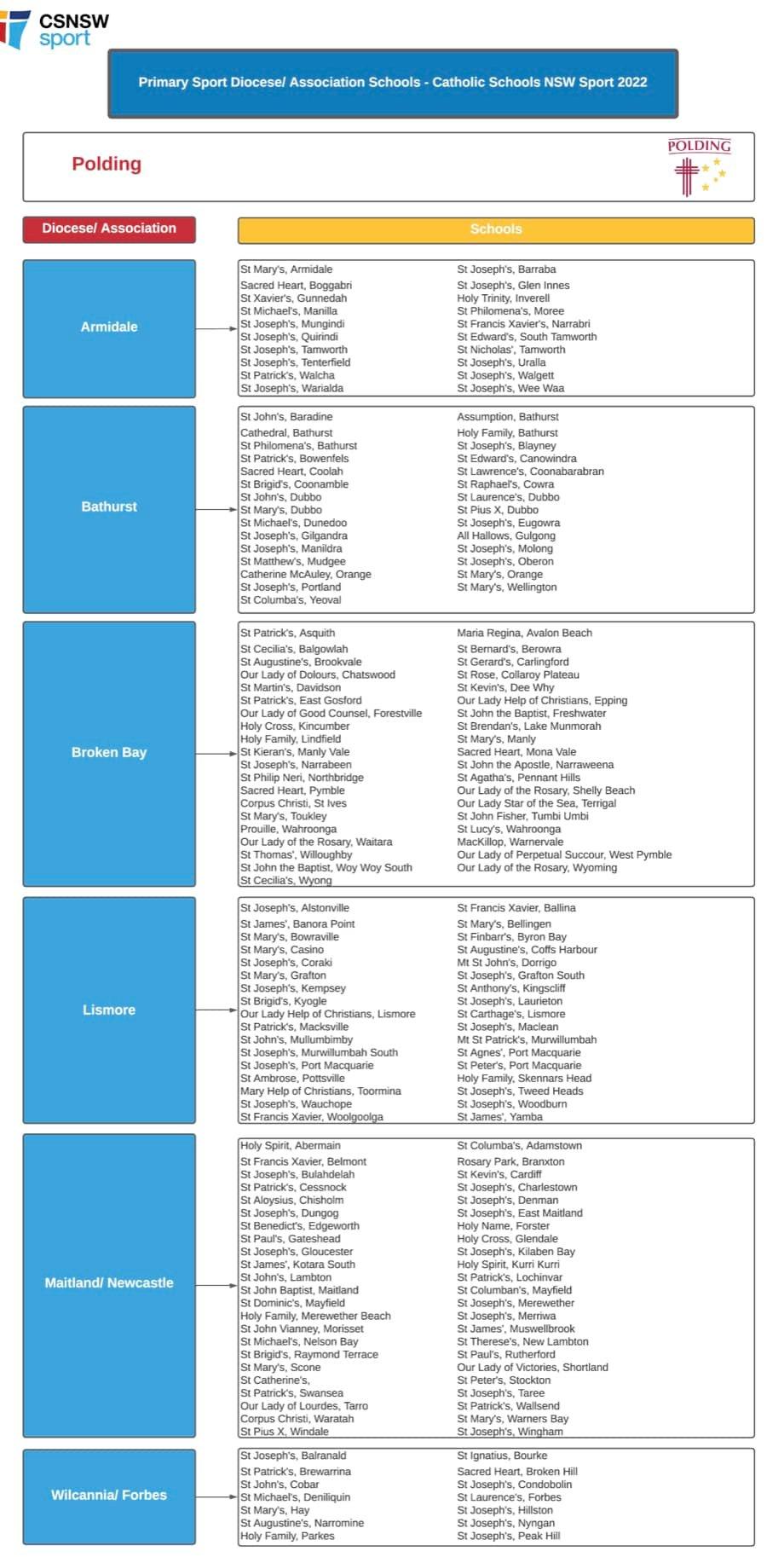 SWIMMINGThe swimming carnival is usually held in first few weeks of Term 1 to allow enough time for entries to submitted for those selected to compete at the Diocesan level.Events are conducted in both boys’ and girls’ divisions. Age divisions are: 5 years, 6 years, 7 years, 8 years, 9 years, 10 years, 11 years, 12 years & 13 years The age divisions are broken into Juvenile: 5 years, 6 years & 7 years. Junior: 8 years, 9years, 10years; 11 years and Senior: 12 years, 13 years.Children can elect to swim either 25 metres or 50 metres in their age races and there is also across the pool races for those not yet ready to swim 25 metres.Events are conducted in both boys and girls’ divisions. – 50 metres Freestyle: 6 years, 7 years, 8 years, 9 years, 10 years, 11 years, 12 years, 13 years.  100 metres Freestyle: All age event 50 metres: Breaststroke- Junior Division; 11years; 12/13 years 50 metres: Backstroke- Junior Division; 11years; 12/13 years 50 metres: Butterfly - Junior Division; 11years; 12/13 years 4x50 metres Individual Medley Junior, Senior 4x50 metres Relays: Junior, SeniorBelow are the current St Patrick’s Primary records, current at January 1, 2023As mentioned previously winning your age race does not automatically qualify a student to represent the school at diocesan level, the qualifying time for the Diocesan Swimming carnival are:Updated 2nd June, 2020 EVENT DISTANCE 			BOYS 		GIRLS FREESTYLE 100M 			1:30.00 	1:30.00 50M 8 Years 		1:07.00 	1:07.00 50M 9 Years 		59.30 		59.30 50M 10 Years 		56.70 		56.70 50M 11 Years 		53.50 		53.50 50M 12/13 Years 	50.00 		50.00 BREASTSTROKE 50M JUNIOR 		1:00.00 	1:00.00 50M 11 Years 		55.50 		55.50 50M 12/13 Years 	52.50 		52.50 BACKSTROKE 50M JUNIOR 		1:06.50 	1:06.50 50M 11 Years 		1:02.60 	1:02.60 50M 12/13 Years 	1:00.50 	1:00.50 BUTTERFLY 	50M JUNIOR 		55.00 		55.00 50M 11 Years 		48.70 		48.70 50M 12/13 Years 	46.90 		46.90 MEDLEY 200M JUNIOR 		4:15.00 	4:15.00       200M SENIOR 		3:55.00 	3:55.CROSS COUNTRY The school Cross Country is usually held in the last 2 weeks of Term 1, to give enough time for entries to be put in for Diocesan Cross Country which is usually held in the 1st few weeks of Term 2. Events are conducted in both boys’ and girls’ divisions. Age divisions are: 5 years, 6 years, 7 years,8 years, 9 years, 10 years, 11 years, 12 years & 13 years The age divisions are broken into:Juvenile: 5 years, 6 years & 7 yearsJunior: 8 years, 9 years, 10 years11 years Senior: 12 years, 13 yearsAGE DIVISIONS AND DISTANCES: Juvenile 5,6 &7 Years 	Girls 	1km		Boys	1km8 & 9 Years			Girls	2km 		Boys	2km 10 Years			Girls	2km 		Boys	2km 11 Year			Girls	3km 		Boys	3km 12 Years			Girls    3km 		Boys	3km 13 Years			Girls	3km 		Boys	3kmUp to 6 students can be selected per gender per age group to represent the school at Diocesan level, there is not a qualifying time to compete at the Diocesan Cross Country, however, the student must be able to run the distance, not walk, to compete at Diocesan level. At the Diocesan carnival, the top 6 runners in each race will be invited to represent the Armidale Diocese at the Polding Cross Country.ATHLETICSThe school athletics carnival is usually held in the last 2 weeks of Term 2, to give enough time for entries to be put in for Diocesan athletics carnival which is usually held in the 1st few weeks of Term 3.Events are conducted in both boys’ and girls’ divisions. Age divisions are: 5 years, 6 years, 7 years,8 years, 9 years, 10 years, 11 years, 12 years & 13 years The age divisions are broken into:Juvenile: 5 years, 6 years & 7 yearsJunior: 8 years, 9 years, 10 years11 years Senior: 12 years, 13 yearsEvents are conducted in both boys’ and girls’ divisions.TRACK EVENTS: 50 metres:	5 years, 6 years, 7 years,100 metres: 	8years, 9years,10 years, 11years,12 years, 13years. 200 metres: 	Junior, 11years, 12/13 years. 800 metres: 	Junior, 11years, 12/13 years. 1500 metres: 	Junior, 11years, 12/13years. 4 x100m Relays: Junior, SeniorFIELD EVENTS: High Jump: Junior, 11years, 12/13years. Long Jump: Junior, 11years, 12/13 years. Shot Put: Junior (2kg), 11 years(2kg), 12/13 years(3kg) Discus: Junior (500g), 11years(750g), 12/13years(750g)Below are the current St Patrick’s Primary records, current at January 1, 2023Winning a field event or the 1500 metre event does automatically qualify a student to represent the school at diocesan level, the qualifying standards for the Diocesan Athletics carnival are:FIELD QUALIFYING STANDARDS: High Jump 	Junior Girls 			1.10m 	Junior Boys 			1.25m 		11 Years Girls 		1.15m 11 Years Boys 		1.20m 12/13 Years Girls 		1.15m 12/13 Years Boys 		1.25m Long Jump 	Junior Girls 			3.10m Junior Boys 			3.10m 11 Years Girls 		3.20m 11 Years Boys 		3.20m 12/13 Years Girls 		3.20m 12/13 Years Boys 		3.20m Shot Put 	Junior Girls (2kg) 		5.50m Junior Boys (2kg) 		6.50m 11 Years Girls (2kg) 		6.50m 11 Years Boys (2kg) 		7.50m  12/13 Years Girls (3kg) 	6.00m 12/13 Years Boys (3kg) 	7.50m Discus 	Junior Girls (500g) 		15.00m Junior Boys (500g) 		17.50m 11 Years Girls (750g) 		18.00m 11 Years Boys (750g) 	22.00m 12/13 Years Girls (750g) 	20.00m 12/13 Years Boys (750g) 	22.00mATHLETICS TRACK QUALIFYING STANDARDS: Three entries per event except for 800m, which has a maximum of 2 competitors. 1500m event has a maximum of 2 competitors and qualifying times are as follows: EVENT DIVISION QUALIFYING TIME 1500m 10 Year Girls 7:10.00 1500m 10 Year Boys 6:40.00 1500m 11 Year Girls 6:50.00 1500m 11 Year Boys 6:20.00 1500m 12 Year Girls 6:30.00 1500m 12 Year Boys 6:00.00There are also pathways for students to represent the school in other sports including:Tennis, Touch Football, Golf, Soccer, Basketball, Rugby, Softball, Hockey, Netball, AFL and Rugby League. Trialling for these teams is reserved for year 6, and exceptional year 5 students. Students put forward to trial for Diocesan teams are at the discretion of the principal. Further information about these sports can be found in the Armidale Diocesan Primary Sports Council Handbook.EventNameTimeYearFreestyle100m Jnr BoysC O'Gorman1.39.311994100m Jnr GirlsM Watts1.38.841991100m 11Yr BoysJosh Mackaway1.40.812009100m 11Yr GirlsCecilia Greig1.282016100m Senior BoysN Watts1.28.971991100m Senior GirlsAnnie Patterson-Kane1.27.03202350m 8 years - BoysWill Hall54.82201650m 8 years - GirlsAirlee Tate57.87202350m 9 years - BoysC O'Gorman48.72199350m 9 years - GirlsL Hobbs50.82199050m 10 years - BoysC O'Gorman44.58199450m 10 years - GirlsL Hobbs44.49199150m 11 years - BoysN Watts38.28199150m 11 years - GirlsCecilia Greig36.26201650m 12 years - BoysJack Power37.44201850m 12 years - GirlsM Sturgess                              38.55199050m 13 years - BoysD Lord46.82198750m 13 years - GirlsBreast StrokeJunior BoysJack Power1.04.092016Junior GirlsSasha Macarthur Onslow1.05.50201911 Years BoysSam Timbs56.97201711 Years GirlsElla Lynch56.222020Senior BoysSam Timbs53.662018Senior GirlsS Hobbs53.791989Back StrokeJunior BoysCharlie Morgan54.32017Junior GirlsS Blake57.68198711 year BoysHunter Thornbury57.78202011 Year GirlsTempe Macarthur Onslow53.972018Senior BoysJack Power50.252018Senior GirlsM Sturgess47.371990ButterflyJunior BoysE Bloomfield1.02.431990Junior GirlsL Hobbs54.58199111 years boysCharlie Morgan1.11.59201911 years GirlsCecilia Greig48.662016Senior BoysN Watts52.441990Senior GirlsM Sturgess49.31990TRACK EVENTS TRACK EVENTS TRACK EVENTS TRACK EVENTS TRACK EVENTS TRACK EVENTS TRACK EVENTS TRACK EVENTS BOYSGIRLSEventNameRecordYearEventNameRecordYear50m5 yearsT Brazel11.7520035 yearsA Partridge10.9419946 yearsM Harrison8.8720126 yearsC Greig9.7220117 yearsH Smith8.8919917 yearsM Watts9.181989100m8 yearsW Hall16.4720068 yearsC Greig16.8420139 yearsJ Maloney16.0520069 yearsT Macarthur Onslow17.22201610 yearsL Greig15201210 yearsC Greig16.03201511 yearsN Hobbs14.63198911 yearsL Hobbs14.99199212 yearsN Hobbs14.03199012 yearsP Croft14.59198913 yearsT Watts20.62003200mJuvenileH Smith36.51991JuvenileM Watts37.441998JuniorJ Goodridge30.411990JuniorE Rogers31.8200611 yearsJ Healey32.68201911 yearsT Macarthur-Onslow34.972018SeniorN Hobbs28.541990SeniorE Sweeney28.52006800mJuniorJ Hoy2.44.911993JuniorA Rose2.56199011 years/setJ Healey2.54201911 yearsA Patterson-Kane3.18.622022SeniorI Kerr2.39.301990SeniorA Patterson-Kane2.49.602023FIELD EVENTSFIELD EVENTSFIELD EVENTSFIELD EVENTSFIELD EVENTSFIELD EVENTSFIELD EVENTSFIELD EVENTSShot PutJuvenileM Harrison6.16m2013JuvenileK Flack4.78m1988JuniorC Morris8.16m2006JuniorT Bird8.21m201811 yearsZac Young8.87m201811 yearsC Cox6.37m2016SeniorA McHattan11.13m2001SeniorT Wall7.71m2006DiscusJuvenileN Makeham15.49m2006JuvenileE Fortescue12.05m2006JuniorM Harrison19.98m2016JuniorJessica Patterson-Kane16.80m202311 yearsW Harrison19.82m201311 yearsE Powell13.09m2017SeniorW Harrison22.8m2014SeniorS Higgins14.84m2012Long JumpJuvenileC Scott2.95m1989JuvenileK Jamieson2.7m1992JuniorJ Goodridge3.75m1990JuniorL Hunt3.32m199011 YearsM Harrison3.84m201711 yearsCecilia G3.18m2016SeniorS Nivison4.43m2015SeniorK Croft3.89m1988High JumpJuvenileM Watts0.9m1987JuvenileJ Ireland1m1994A Levingston0.9m1996JuniorB Blomfield1.1m1989JuniorS Megahey1.11m1991S Megahey1.1m1988A Greig1.1m2011R Fletcher1.1m199511 yearsAlbert Green1.15m202311 yearsT Bird1.12m2019SeniorI Kerr1.4m1990SeniorM Sturgess1.27m1990